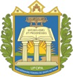 UNIVERSIDADE FEDERAL DO OESTE DO PARÁ UNIDADE ACADÊMICA DO COORDENADOR DO PROJETOEdital PEEx n.º 001/2023 - CGPRITS/UFOPA PROGRAMA INTEGRADO DE ENSINO, PESQUISA E EXTENSÃOSELEÇÃO DE BOLSISTAS E/OU VOLUNTÁRIOSRESULTADO (FINAL OU PRELIMINAR)Santarém, ____de ______ de 2023.__________________________________________________Assinatura do Professor Orientador__________________________________________________Assinatura do 2º membro da comissão__________________________________________________Assinatura do 3º membro da comissãoTítulo do Projeto:Título do Projeto:Título do Projeto:Título do Projeto:ORDEMNome Nota Resultado (aprovado com bolsa, aprovado sem bolsa, desclassificado) 